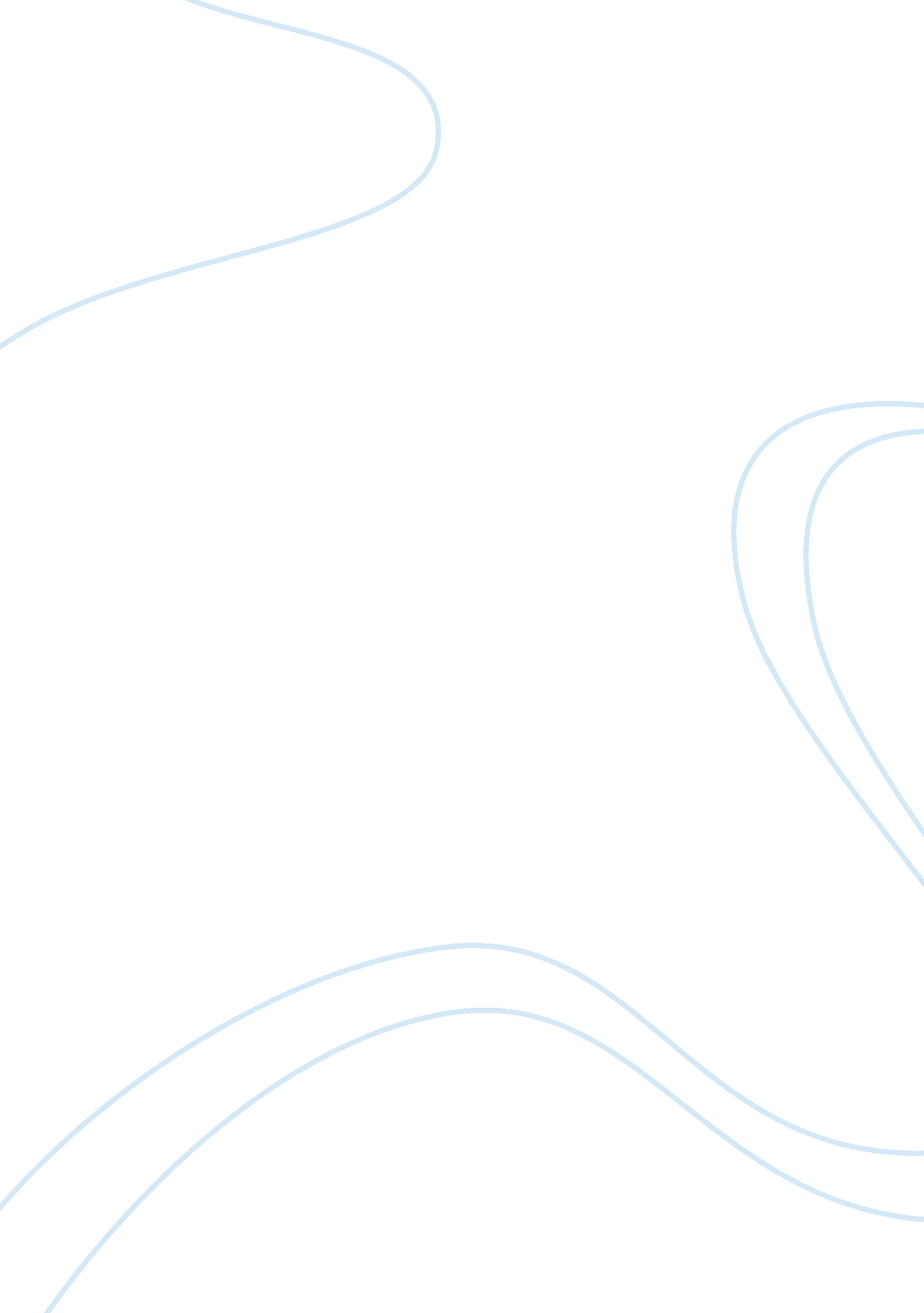 No homework narrative essayBusiness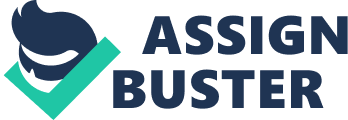 Homework, and more homework! If we didn’t have homework we would have more time to participate and enjoy sports, after school clubs, and our family. I have a pile of homework waiting for me. My dad works till four thirty , so I want to spend time with them, not do homework. Studies show that kids are spending three hours on homework every day. I’m certain about not having any homework because we work all day on the lessons in school, so why do we have to do more work when we get home? Also it’s hard to do homework without teacher support. Many times there’s no payoff to do homework because we have worked hard all day on our class assignments. Our homework is usually a repeat of all the work that we have done during the day at school. Does that make sense to do it all over again? I strongly believe that kids should not have any homework. It saves time, we already do the lessons in school, and it’s tiring. Well, is this enough to prove to you that no kid in the whole universe should not have a speck of homework to do after school? 